ETAT DES SERVICES pour les délégués auxiliaires et suppléants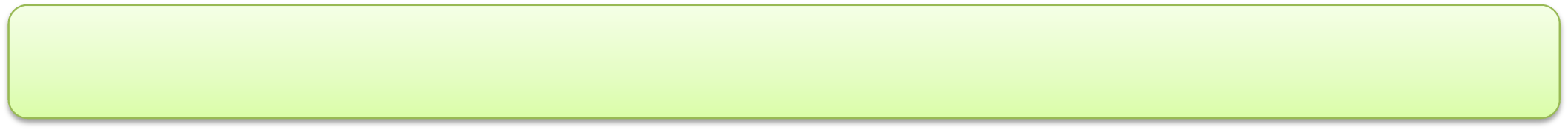 NOM d’usage : ...................................................................	Prénom : .......................................................Il vous appartient de lister sur le présent état les activités précédentes* effectuées dans l’enseignement privé (éducation nationale ou lycée agricole privé sous contrat) ou public (y compris services à l’étranger) :- les services d’enseignement : établissement, ville, département, dates, nature des fonctions, discipline, période-s d’affectation	- les services à l’étranger : Il vous appartient de nous transmettre un justificatif établi, à votre demande, par le Ministère des Affaires Etrangères et Européennes (site du CIEP)Important : Retourner l’état des services renseigné ou avec indication « NEANT »NB : En vue d’un éventuel reclassement pour les enseignants nommés en discipline professionnelle, transmettre au plus tard un mois après l’installation, les justificatifs d’activité (certificats de travail indiquant nature des fonctions exercées avec dates de début et de fin de contrat) à partir de l’âge de 21 ans, dans le secteur de l’industrie et du commerce si en lien avec la discipline enseignée. Les fonctions de direction, de formateur ou les contrats d’apprentissage ne sont pas retenus.NOM et adresse de l’établissement ou de l’employeurNature des fonctions /  DisciplinePériode d’affectation